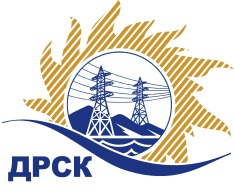 Акционерное Общество«Дальневосточная распределительная сетевая  компания»Протокол № 573/УКС-ИЗаседания закупочной комиссии о признании  открытого  запроса цен на право заключения договора: «Мероприятия по строительству для технологического присоединения потребителей Благовещенского района к сетям 10/0,4 кВ» закупка  2115 раздел  2.1.1. ГКПЗ 2017 г. несостоявшимсяСПОСОБ И ПРЕДМЕТ ЗАКУПКИ: Открытый запрос цен «Мероприятия по строительству для технологического присоединения потребителей Благовещенского района к сетям 10/0,4 кВ» закупка  2115 Планируемая стоимость лота в ГКПЗ АО «ДРСК» составляет: 2 197 814,68  руб. без учета НДС.ПРИСУТСТВОВАЛИ: члены постоянно действующей Закупочной комиссии АО «ДРСК»  1-го уровня.ВОПРОСЫ, ВЫНОСИМЫЕ НА РАССМОТРЕНИЕ ЗАКУПОЧНОЙ КОМИССИИ: О закрытии закупки без определения победителя.РЕШИЛИ:ВОПРОС 1 «О закрытии закупки без определения победителя»Закрыть открытый запрос цен «Мероприятия по строительству для технологического присоединения потребителей Благовещенского района к сетям 10/0,4 кВ» без определения победителя, на основании п. 18 Извещения и п 1.5.3 Документации о закупкеПосле корректировки технического задания и плановой стоимости провести закупочную процедуру повторно.Исп. Ирдуганова И.Н.397-147irduganova-in@drsk.ru Благовещенск ЕИС № 31705354784« 18»  августа  2017 г.Секретарь Закупочной комиссии: Елисеева М.Г. _____________________________